Частное образовательное учреждение дополнительного профессионального образования «Академия родительского образования»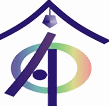 Лицензия серии 59Л01 № 0003254официальный сайт: www.aro-perm.ru;  группа  "ВКонтакте": https://vk.com/aro.perm эл. адрес: domelena51@mail.ru
Начальникам городских и районных 
Управлений образования Пермского краяРуководителям образовательных организаций 
и учреждений культуры30.11.2020 г. Уважаемые коллеги!С 8 по 17 декабря 2020 года социально ориентированная некоммерческая организация ЧОУ ДПО «Академия родительского образования» и  Ассоциация родительских комитетов Прикамья проводят в онлайн формате Декаду родительского образования «Родительству стоит учиться, родительству стоит учить» в рамках проекта "Сохраним семью - сбережём Россию" при поддержке Фонда президентских грантов.Высылаем афишу, ежедневный регламент Декады, а также буклет по проекту «Сохраним семью – сбережём Россию».Убедительная просьба – разослать данную информацию своим единомышленникам в вашей территории, довести до сведения родительской общественности.Мы с вами делаем доброе дело. Именно поэтому мы надеемся на понимание и сотрудничество.До встречи на просторах интернета!С  уважением, Елена Владимировна Бачева, руководитель Пермского регионального отделения  Общероссийской общественной организации «Национальная родительская ассоциация», сопредседатель Большого семейного совета Пермского края, учредитель ЧОУ ДПО «Академия родительского образования».